MATERIAL COMPLEMENTAR DO TRABALHO “CRESCIMENTO E SITUAÇÃO DO PESO DE CRIANÇAS BRASILEIRAS COM TRANSTORNOS DO ESPECTRO AUTISTA: UM ESTUDO LONGITUDINAL MISTO”1. Modelo bayesiano. O modelo multinível bayesiano utilizado para descrever as alterações nas dimensões corporais por idade cronológica (centrados em 4,1 anos) foi o que segue: Yt ~ Normal(µt, σ) [probabilidade]µt = αcrianças[t] + βk crianças[t] idade centralk [modelo polinomial]  [população de efeitos variáveis] [construir matriz de covariância]α ~ Normal(103,1, 50,0) [média a priori para modelos de estatura]α ~ Normal(21,0, 50,0) [média a priori para modelos de massa corporal]α ~ Normal(18,6, 50,0) [média a priori para modelos de IMC]βk ~ Normal(0, 10) [média a priori para termos médios de crescimento]σ~ HalfCauchy(0, 2) [desvio padrão a priori entre as crianças]σα ~ HalfCauchy(0, 2) [desvio padrão a priori entre os interceptos]σβ ~ HalfCauchy(0, 2) [desvio padrão a priori entre os termos de crescimento]R ~ LKJ(1) [priori para a matriz de correlação]Y representa a estatura, a massa corporal ou o IMC, α representa a estimativa desconhecida do intercepto, β representa a estimativa desconhecida de cada um dos termos de crescimento e k o grau dos termos polinomiais (1, 2, 3). 2. Resultados da comparação dos modelos Inicialmente examinamos as tendências de alterações das dimensões corporais entre 4 e 15 anos. Adotamos uma forma normal de crescimento para estatura nessa faixa etária observada, descrita por um polinômio cúbico. Contudo, confirmamos essa expectativa ao comparar o modelo polinômio cúbico com os modelos de crescimento linear e crescimento quadrático. Os códigos foram os que seguem:h.1 <- brm (h_cm ~ age_cent_4yr + age_cent_4yr_2 + age_cent_4yr_3 + (age_cent_4yr + age_cent_4yr_2 | id),data = asd, family = gaussian, prior = c (prior (normal (103.1,50), class = Intercept),prior (normal (0,10), class = b), prior (cauchy (0,2), class = sd)), control = list(adapt_delta = 0.99, max_treedepth = 15))(Incluímos os efeitos dos grupos até o segundo grau de idade, pois não foi encontrada nenhuma variação substancial para o terceiro grau nos grupos)h2 <- brm (h_cm ~ age_cent_4yr + age_cent_4yr_2 + (age_cent_4yr + age_cent_4yr_2 | id), data = asd, family = gaussian, prior = c (prior (normal (103.1,50), class = Intercept),prior (normal (0,10), class = b), prior (cauchy (0,2), class = sd)), control = list(adapt_delta = 0.99, max_treedepth = 15))h3 <- brm (h_cm ~ age_cent_4yr + (age_cent_4yr | id), data = asd, family = gaussian, prior = c (prior (normal (103.1,50), class = Intercept),prior (normal (0,10), class = b), prior (cauchy (0,2), class = sd)), control = list(adapt_delta = 0.99, max_treedepth = 15))Com relação à massa corporal e ao IMC, comparamos os modelos de crescimento linear, crescimento quadrático e crescimento cúbico sem nenhuma expectativa a priori. Os códigos dos modelos foram os que seguem:#body mass#bm1 <- brm (w_kg ~ age_cent_4yr + (age_cent_4yr | id),data = asd, family = gaussianprior = c (prior (normal (21,50), class=Intercept), prior (normal (0,10), class = b), prior (cauchy(0,2), class = sd)),control = list (adapt_delta = 0.99, max_treedepth = 15))bm2 <- brm (w_kg ~ age_cent_4yr + age_cent_4yr_2 + (age_cent_4yr + age_cent_4yr_2 | id),data = asd, family = gaussian, prior = c (prior (normal (21,50), class=Intercept), prior (normal (0,10), class = b), prior (cauchy(0,2), class = sd)),control = list (adapt_delta = 0.99, max_treedepth = 15))bm3 <- brm (w_kg ~ age_cent_4yr + age_cent_4yr_2 + age_cent_4yr_3 + (age_cent_4yr + age_cent_4yr_2 | id),data = asd, family = gaussian, prior = c (prior (normal (21,50), class=Intercept), prior (normal (0,10), class = b), prior (cauchy(0,2), class = sd)),control = list (adapt_delta = 0.99, max_treedepth = 15))(Incluímos os efeitos dos grupos até o segundo grau de idade, pois não foi encontrada nenhuma variação substancial para o terceiro grau nos grupos)#BMI model#bmi.1 <- brm (BMI ~ age_cent_4yr + age_cent_4yr_2 + age_cent_4yr_3 + (age_cent_4yr | id),data = asd,family = gaussian, prior = c (prior (normal (18.6,50), class=Intercept), prior (normal (0,10), class = b),prior (cauchy(0,2), class = sd)),control = list (adapt_delta = 0.99, max_treedepth = 15))bmi.2 <- brm (BMI ~ age_cent_4yr + age_cent_4yr_2 + (age_cent_4yr|id), data = asd, family = gaussian, prior = c (prior (normal (18.6,50), class=Intercept), prior (normal (0,10), class = b),prior (cauchy(0,2), class = sd)),control = list (adapt_delta = 0.99, max_treedepth = 15))(Incluímos os efeitos dos grupos somente para a idade linear, pois não foi encontrada nenhuma variação substancial para as outras idades nos grupos)Utilizamos o critério de informação amplamente aplicável (WAIC) para comparar os modelos. Os resultados da comparação entre os modelos são apresentados na tabela complementar 1. Tabela complementar 1 - Valores WAIC que comparam os modelos lineares, quadráticos e cúbicos3. Códigos do R. Os códigos utilizados para ajustar os modelos multinível bayesianos na Stan foram obtidos utilizando o pacote brms. Esse pacote é conveniente para especificar facilmente uma ampla gama de multinível bayesiano para facilmente ajustar os modelos multinível,[1] em grande parte seguindo a fórmula sintaxe do pacote lme4.[2] Os seguintes códigos foram utilizados para obter as estimativas para os modelos apresentados na tabela 2. Apresentamos também as informações resumidas de cada modelo, por meio da função resumo; trace-plots utilizando a função plot;[3] e gráfico sobreposição de densidade, utilizando a função pp_check, para verificação gráfica de predições a posteriori.[4,5]#stature model#R> h.final <- brm (h_cm ~ age_cent_4yr + age_cent_4yr_2 + age_cent_4yr_3 + (age_cent_4yr + age_cent_4yr_2 | id),data = asd, family = gaussian,prior = c (prior (normal (103.1,50), class = Intercept),prior (normal (0,10), class = b),prior (cauchy (0,2), class = sd)),control = list(adapt_delta = 0.99, max_treedepth = 15))R>summary(h.final)Family: gaussian(identity) Formula: h_cm ~ age_cent_4yr + age_cent_4yr_2 + age_cent_4yr_3 + (age_cent_4yr | id)    Data: asd (Number of observations: 359) Samples: 4 chains, each with iter = 2000; warmup = 1000; thin = 1;          total post-warmup samples = 4000    ICs: LOO = NA; WAIC = NA; R2 = NAGroup-Level Effects: ~id (Number of levels: 120)                             Estimate Est.Error l-95% CI u-95% CI Eff.Sample Rhatsd(Intercept)                  13.00      1.36    10.33    15.80        568 1.02sd(age_cent_4yr)                0.29      0.19     0.01     0.70        144 1.03cor(Intercept,age_cent_4yr)     0.41      0.45    -0.73     0.98       2355 1.00Population-Level Effects:                Estimate Est.Error l-95% CI u-95% CI Eff.Sample RhatIntercept        106.91      1.60   103.77   110.14        407 1.01age_cent_4yr       7.83      0.69     6.45     9.13       2250 1.00age_cent_4yr_2    -0.65      0.15    -0.94    -0.34       2501 1.00age_cent_4yr_3     0.03      0.01     0.01     0.05       2991 1.00Family Specific Parameters:       Estimate Est.Error l-95% CI u-95% CI Eff.Sample Rhatsigma     3.88      0.19     3.54     4.26       4000 1.00Samples were drawn using sampling(NUTS). For each parameter, Eff.Sample is a crude measure of effective sample size, and Rhat is the potential scale reduction factor on split chains (at convergence, Rhat = 1).plot(h.final)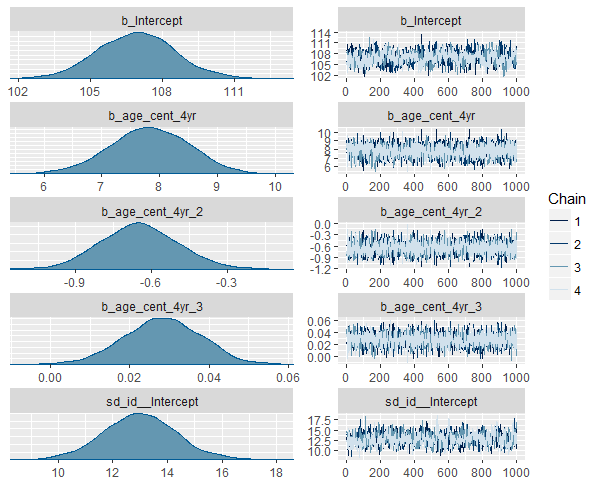 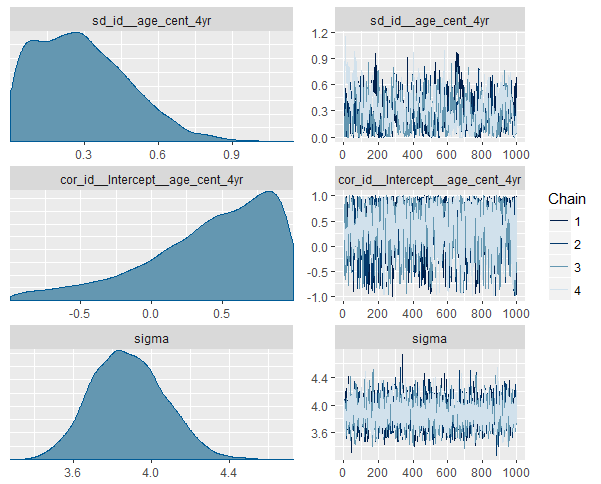  pp_check(h.final)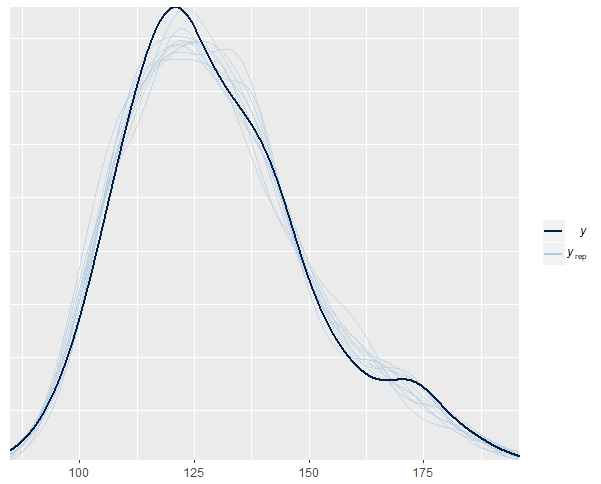 #body mass model#R> bm.final <- brm (w_kg ~ age_cent_4yr + age_cent_4yr_2 + (age_cent_4yr + R> age_cent_4yr_2 | id) + (1 | antipychotics_cat2), data = asd, family = gaussian, prior = c (prior (normal (21,50), class=Intercept), prior (normal  (0,10), class = b), prior (cauchy(0,2), class = sd)),control = list (adapt_delta = 0.99, max_treedepth = 15))R> summary(bm.final) Family: gaussian(identity) Formula: w_kg ~ age_cent_4yr + age_cent_4yr_2 + (age_cent_4yr + age_cent_4yr_2 | id) + (1 | antipychotics_cat2)    Data: asd (Number of observations: 359) Samples: 4 chains, each with iter = 2000; warmup = 1000; thin = 1;          total post-warmup samples = 4000    ICs: LOO = NA; WAIC = NA; R2 = NAGroup-Level Effects: ~antipychotics_cat2 (Number of levels: 4)               Estimate Est.Error l-95% CI u-95% CI Eff.Sample Rhatsd(Intercept)     3.02      2.61     0.13     9.42        404 1.00~id (Number of levels: 120)                                  Estimate Est.Error l-95% CI u-95% CI Eff.Sample Rhatsd(Intercept)                       16.28      1.46    13.58    19.24        597 1.00sd(age_cent_4yr)                     0.51      0.29     0.03     1.10        436 1.00sd(age_cent_4yr_2)                   0.07      0.02     0.03     0.12        521 1.01cor(Intercept,age_cent_4yr)          0.52      0.38    -0.48     0.96       1507 1.00cor(Intercept,age_cent_4yr_2)       -0.58      0.23    -0.93    -0.11        534 1.00cor(age_cent_4yr,age_cent_4yr_2)    -0.36      0.42    -0.90     0.69        746 1.00Population-Level Effects:                Estimate Est.Error l-95% CI u-95% CI Eff.Sample RhatIntercept         31.82      2.54    26.41    36.64        485 1.01age_cent_4yr       0.81      0.27     0.26     1.34       2102 1.00age_cent_4yr_2     0.03      0.03    -0.03     0.08       2526 1.00Family Specific Parameters:       Estimate Est.Error l-95% CI u-95% CI Eff.Sample Rhatsigma     2.18      0.13     1.94     2.47        531 1.00Samples were drawn using sampling(NUTS). For each parameter, Eff.Sample is a crude measure of effective sample size, and Rhat is the potential scale reduction factor on split chains (at convergence, Rhat = 1).R>plot(bm.final)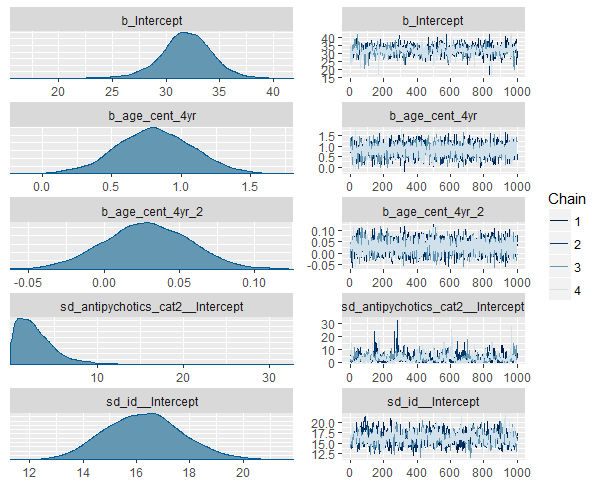 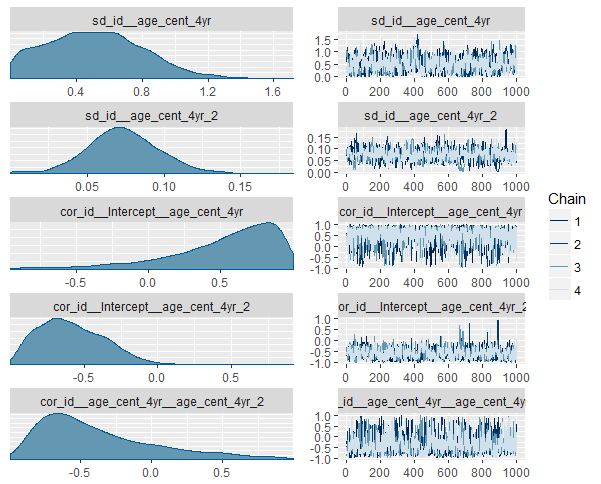 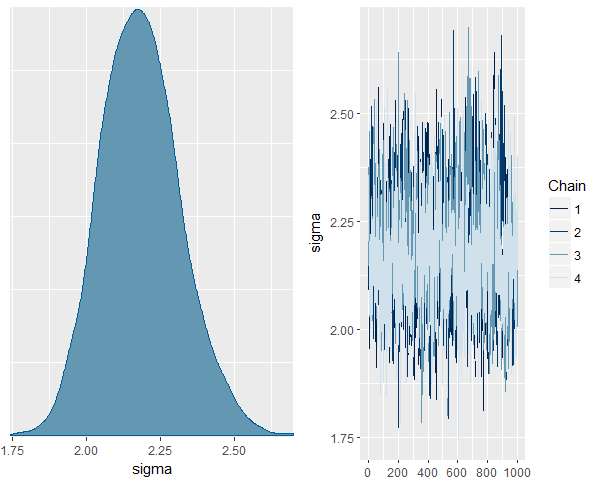 pp_check(bm.final)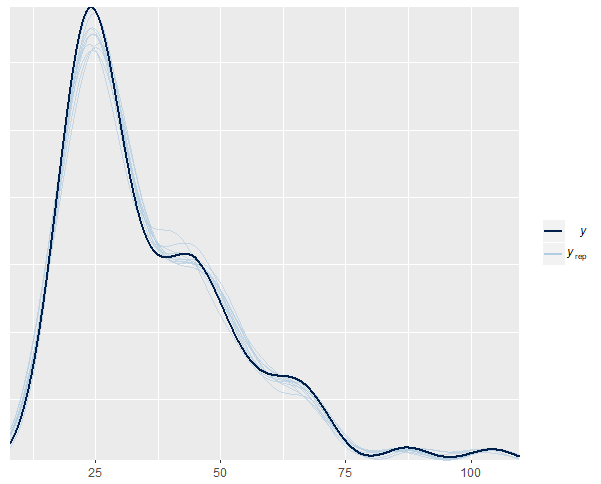 #BMI model#R>bmi.final <- brm (BMI ~ age_cent_4yr + age_cent_4yr_2 + age_cent_4yr_3 + (age_cent_4yr | id) + (1 | antipychotics_cat2), data = asd, family = gaussian, prior = c (prior (normal (18.6,50), class=Intercept), prior (normal (0,10), class = b), prior (cauchy(0,2), class = sd)),control = list (adapt_delta = 0.99, max_treedepth = 15))R>summary(bmi.final) Family: gaussian(identity) Formula: BMI ~ age_cent_4yr + age_cent_4yr_2 + age_cent_4yr_3 + (age_cent_4yr | id) + (1 | antipychotics_cat2)    Data: asd (Number of observations: 359) Samples: 4 chains, each with iter = 2000; warmup = 1000; thin = 1;          total post-warmup samples = 4000    ICs: LOO = NA; WAIC = NA; R2 = NAGroup-Level Effects: ~ antipychotics_cat2 (Number of levels: 4)               Estimate Est.Error l-95% CI u-95% CI Eff.Sample Rhatsd(Intercept)     1.97      1.46     0.15     5.59        619 1.00~id (Number of levels: 120)                             Estimate Est.Error l-95% CI u-95% CI Eff.Sample Rhatsd(Intercept)                  10.04      0.82     8.54    11.72        872 1.00sd(age_cent_4yr)                0.63      0.12     0.41     0.87        531 1.01cor(Intercept,age_cent_4yr)    -0.89      0.06    -0.99    -0.76        380 1.01Population-Level Effects:                Estimate Est.Error l-95% CI u-95% CI Eff.Sample RhatIntercept         26.94      1.72    23.35    30.05       1055 1.00age_cent_4yr      -3.10      0.36    -3.83    -2.40       4000 1.00age_cent_4yr_2     0.43      0.08     0.28     0.59       4000 1.00age_cent_4yr_3    -0.02      0.01    -0.03    -0.01       4000 1.00Family Specific Parameters:       Estimate Est.Error l-95% CI u-95% CI Eff.Sample Rhatsigma     1.81      0.10     1.61     2.02        762 1.01Samples were drawn using sampling(NUTS). For each parameter, Eff.Sample is a crude measure of effective sample size, and Rhat is the potential scale reduction factor on split chains (at convergence, Rhat = 1).R>plot(bmi.final)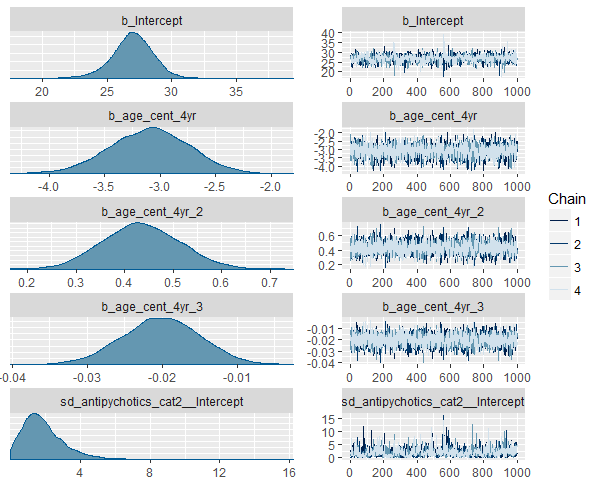 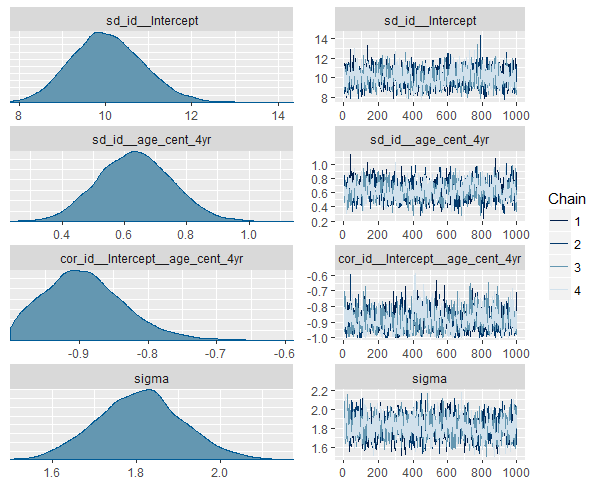 pp_check(bmi.final)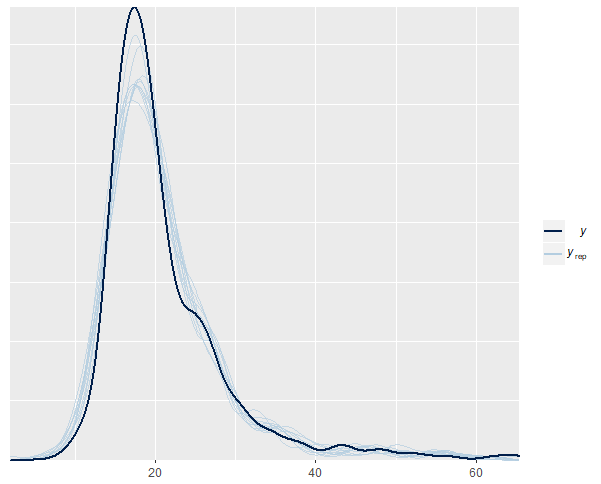 Referências1.	Burkner P-C. brms: An R Package for Bayesian Multilevel Models using Stan. J Stat Softw. 2017;80:1-28.2.	Bates B, Mächler M, Bolker B, Walker S. lme4: Linear mixed-effects models using Eigen and S4. 2014. http://arxiv.org/abs/1406.5823.3.	Gabry J. bayesplot: Plotting for Bayesian Models. 2016. http://mc-stan.org/.4.	Gelman A, Hwang J, Vehtari A. Understanding predictive information criteria for Bayesian models. Statistics and Computing. 2014;24:997-1016.5.	Gelman A, Carlin JB, Stern HS, Dunson DB, Vehtari A, Rubin DB. Bayesian Data Analysis, Third Edition. Boca Raton, FL: Chapman & Hall/CRC Press; 2013.Modelo linearModelo polinomial quadráticoModelo polinomial cúbicoEstatura2173,372131,652117,45Massa corporal1806,731761,251766,57IMC1670,741611,441596,40